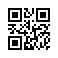 Strana:  1 z Strana:  1 z 11111Odběratel:Odběratel:Odběratel:Odběratel:Odběratel:Odběratel:Ústav živočišné fyziologie a genetiky AV ČR, v.v.i.
Rumburská 89
277 21 LIBĚCHOV
Česká republikaÚstav živočišné fyziologie a genetiky AV ČR, v.v.i.
Rumburská 89
277 21 LIBĚCHOV
Česká republikaÚstav živočišné fyziologie a genetiky AV ČR, v.v.i.
Rumburská 89
277 21 LIBĚCHOV
Česká republikaÚstav živočišné fyziologie a genetiky AV ČR, v.v.i.
Rumburská 89
277 21 LIBĚCHOV
Česká republikaÚstav živočišné fyziologie a genetiky AV ČR, v.v.i.
Rumburská 89
277 21 LIBĚCHOV
Česká republikaÚstav živočišné fyziologie a genetiky AV ČR, v.v.i.
Rumburská 89
277 21 LIBĚCHOV
Česká republikaÚstav živočišné fyziologie a genetiky AV ČR, v.v.i.
Rumburská 89
277 21 LIBĚCHOV
Česká republikaÚstav živočišné fyziologie a genetiky AV ČR, v.v.i.
Rumburská 89
277 21 LIBĚCHOV
Česká republikaÚstav živočišné fyziologie a genetiky AV ČR, v.v.i.
Rumburská 89
277 21 LIBĚCHOV
Česká republikaÚstav živočišné fyziologie a genetiky AV ČR, v.v.i.
Rumburská 89
277 21 LIBĚCHOV
Česká republikaÚstav živočišné fyziologie a genetiky AV ČR, v.v.i.
Rumburská 89
277 21 LIBĚCHOV
Česká republikaÚstav živočišné fyziologie a genetiky AV ČR, v.v.i.
Rumburská 89
277 21 LIBĚCHOV
Česká republikaPID:PID:PID:PID:PID:UZFG2022-2571UZFG2022-2571UZFG2022-2571UZFG2022-2571UZFG2022-2571UZFG2022-2571UZFG2022-2571Odběratel:Odběratel:Odběratel:Ústav živočišné fyziologie a genetiky AV ČR, v.v.i.
Rumburská 89
277 21 LIBĚCHOV
Česká republikaÚstav živočišné fyziologie a genetiky AV ČR, v.v.i.
Rumburská 89
277 21 LIBĚCHOV
Česká republikaÚstav živočišné fyziologie a genetiky AV ČR, v.v.i.
Rumburská 89
277 21 LIBĚCHOV
Česká republikaÚstav živočišné fyziologie a genetiky AV ČR, v.v.i.
Rumburská 89
277 21 LIBĚCHOV
Česká republikaÚstav živočišné fyziologie a genetiky AV ČR, v.v.i.
Rumburská 89
277 21 LIBĚCHOV
Česká republikaÚstav živočišné fyziologie a genetiky AV ČR, v.v.i.
Rumburská 89
277 21 LIBĚCHOV
Česká republikaÚstav živočišné fyziologie a genetiky AV ČR, v.v.i.
Rumburská 89
277 21 LIBĚCHOV
Česká republikaÚstav živočišné fyziologie a genetiky AV ČR, v.v.i.
Rumburská 89
277 21 LIBĚCHOV
Česká republikaÚstav živočišné fyziologie a genetiky AV ČR, v.v.i.
Rumburská 89
277 21 LIBĚCHOV
Česká republikaÚstav živočišné fyziologie a genetiky AV ČR, v.v.i.
Rumburská 89
277 21 LIBĚCHOV
Česká republikaÚstav živočišné fyziologie a genetiky AV ČR, v.v.i.
Rumburská 89
277 21 LIBĚCHOV
Česká republikaÚstav živočišné fyziologie a genetiky AV ČR, v.v.i.
Rumburská 89
277 21 LIBĚCHOV
Česká republikaPID:PID:PID:PID:PID:UZFG2022-2571UZFG2022-2571UZFG2022-2571UZFG2022-2571UZFG2022-2571UZFG2022-2571UZFG2022-25712211000722110007Odběratel:Odběratel:Odběratel:Ústav živočišné fyziologie a genetiky AV ČR, v.v.i.
Rumburská 89
277 21 LIBĚCHOV
Česká republikaÚstav živočišné fyziologie a genetiky AV ČR, v.v.i.
Rumburská 89
277 21 LIBĚCHOV
Česká republikaÚstav živočišné fyziologie a genetiky AV ČR, v.v.i.
Rumburská 89
277 21 LIBĚCHOV
Česká republikaÚstav živočišné fyziologie a genetiky AV ČR, v.v.i.
Rumburská 89
277 21 LIBĚCHOV
Česká republikaÚstav živočišné fyziologie a genetiky AV ČR, v.v.i.
Rumburská 89
277 21 LIBĚCHOV
Česká republikaÚstav živočišné fyziologie a genetiky AV ČR, v.v.i.
Rumburská 89
277 21 LIBĚCHOV
Česká republikaÚstav živočišné fyziologie a genetiky AV ČR, v.v.i.
Rumburská 89
277 21 LIBĚCHOV
Česká republikaÚstav živočišné fyziologie a genetiky AV ČR, v.v.i.
Rumburská 89
277 21 LIBĚCHOV
Česká republikaÚstav živočišné fyziologie a genetiky AV ČR, v.v.i.
Rumburská 89
277 21 LIBĚCHOV
Česká republikaÚstav živočišné fyziologie a genetiky AV ČR, v.v.i.
Rumburská 89
277 21 LIBĚCHOV
Česká republikaÚstav živočišné fyziologie a genetiky AV ČR, v.v.i.
Rumburská 89
277 21 LIBĚCHOV
Česká republikaÚstav živočišné fyziologie a genetiky AV ČR, v.v.i.
Rumburská 89
277 21 LIBĚCHOV
Česká republikaPID:PID:PID:PID:PID:UZFG2022-2571UZFG2022-2571UZFG2022-2571UZFG2022-2571UZFG2022-2571UZFG2022-2571UZFG2022-25712211000722110007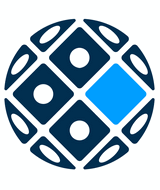 Ústav živočišné fyziologie a genetiky AV ČR, v.v.i.
Rumburská 89
277 21 LIBĚCHOV
Česká republikaÚstav živočišné fyziologie a genetiky AV ČR, v.v.i.
Rumburská 89
277 21 LIBĚCHOV
Česká republikaÚstav živočišné fyziologie a genetiky AV ČR, v.v.i.
Rumburská 89
277 21 LIBĚCHOV
Česká republikaÚstav živočišné fyziologie a genetiky AV ČR, v.v.i.
Rumburská 89
277 21 LIBĚCHOV
Česká republikaÚstav živočišné fyziologie a genetiky AV ČR, v.v.i.
Rumburská 89
277 21 LIBĚCHOV
Česká republikaÚstav živočišné fyziologie a genetiky AV ČR, v.v.i.
Rumburská 89
277 21 LIBĚCHOV
Česká republikaÚstav živočišné fyziologie a genetiky AV ČR, v.v.i.
Rumburská 89
277 21 LIBĚCHOV
Česká republikaÚstav živočišné fyziologie a genetiky AV ČR, v.v.i.
Rumburská 89
277 21 LIBĚCHOV
Česká republikaÚstav živočišné fyziologie a genetiky AV ČR, v.v.i.
Rumburská 89
277 21 LIBĚCHOV
Česká republikaÚstav živočišné fyziologie a genetiky AV ČR, v.v.i.
Rumburská 89
277 21 LIBĚCHOV
Česká republikaÚstav živočišné fyziologie a genetiky AV ČR, v.v.i.
Rumburská 89
277 21 LIBĚCHOV
Česká republikaÚstav živočišné fyziologie a genetiky AV ČR, v.v.i.
Rumburská 89
277 21 LIBĚCHOV
Česká republikaSmlouva:Smlouva:Smlouva:Smlouva:Smlouva:2211000722110007Ústav živočišné fyziologie a genetiky AV ČR, v.v.i.
Rumburská 89
277 21 LIBĚCHOV
Česká republikaÚstav živočišné fyziologie a genetiky AV ČR, v.v.i.
Rumburská 89
277 21 LIBĚCHOV
Česká republikaÚstav živočišné fyziologie a genetiky AV ČR, v.v.i.
Rumburská 89
277 21 LIBĚCHOV
Česká republikaÚstav živočišné fyziologie a genetiky AV ČR, v.v.i.
Rumburská 89
277 21 LIBĚCHOV
Česká republikaÚstav živočišné fyziologie a genetiky AV ČR, v.v.i.
Rumburská 89
277 21 LIBĚCHOV
Česká republikaÚstav živočišné fyziologie a genetiky AV ČR, v.v.i.
Rumburská 89
277 21 LIBĚCHOV
Česká republikaÚstav živočišné fyziologie a genetiky AV ČR, v.v.i.
Rumburská 89
277 21 LIBĚCHOV
Česká republikaÚstav živočišné fyziologie a genetiky AV ČR, v.v.i.
Rumburská 89
277 21 LIBĚCHOV
Česká republikaÚstav živočišné fyziologie a genetiky AV ČR, v.v.i.
Rumburská 89
277 21 LIBĚCHOV
Česká republikaÚstav živočišné fyziologie a genetiky AV ČR, v.v.i.
Rumburská 89
277 21 LIBĚCHOV
Česká republikaÚstav živočišné fyziologie a genetiky AV ČR, v.v.i.
Rumburská 89
277 21 LIBĚCHOV
Česká republikaÚstav živočišné fyziologie a genetiky AV ČR, v.v.i.
Rumburská 89
277 21 LIBĚCHOV
Česká republika2211000722110007Ústav živočišné fyziologie a genetiky AV ČR, v.v.i.
Rumburská 89
277 21 LIBĚCHOV
Česká republikaÚstav živočišné fyziologie a genetiky AV ČR, v.v.i.
Rumburská 89
277 21 LIBĚCHOV
Česká republikaÚstav živočišné fyziologie a genetiky AV ČR, v.v.i.
Rumburská 89
277 21 LIBĚCHOV
Česká republikaÚstav živočišné fyziologie a genetiky AV ČR, v.v.i.
Rumburská 89
277 21 LIBĚCHOV
Česká republikaÚstav živočišné fyziologie a genetiky AV ČR, v.v.i.
Rumburská 89
277 21 LIBĚCHOV
Česká republikaÚstav živočišné fyziologie a genetiky AV ČR, v.v.i.
Rumburská 89
277 21 LIBĚCHOV
Česká republikaÚstav živočišné fyziologie a genetiky AV ČR, v.v.i.
Rumburská 89
277 21 LIBĚCHOV
Česká republikaÚstav živočišné fyziologie a genetiky AV ČR, v.v.i.
Rumburská 89
277 21 LIBĚCHOV
Česká republikaÚstav živočišné fyziologie a genetiky AV ČR, v.v.i.
Rumburská 89
277 21 LIBĚCHOV
Česká republikaÚstav živočišné fyziologie a genetiky AV ČR, v.v.i.
Rumburská 89
277 21 LIBĚCHOV
Česká republikaÚstav živočišné fyziologie a genetiky AV ČR, v.v.i.
Rumburská 89
277 21 LIBĚCHOV
Česká republikaÚstav živočišné fyziologie a genetiky AV ČR, v.v.i.
Rumburská 89
277 21 LIBĚCHOV
Česká republikaČíslo účtu:Číslo účtu:Číslo účtu:Číslo účtu:Číslo účtu:19-8264720227/010019-8264720227/010019-8264720227/010019-8264720227/010019-8264720227/010019-8264720227/010019-8264720227/01002211000722110007Ústav živočišné fyziologie a genetiky AV ČR, v.v.i.
Rumburská 89
277 21 LIBĚCHOV
Česká republikaÚstav živočišné fyziologie a genetiky AV ČR, v.v.i.
Rumburská 89
277 21 LIBĚCHOV
Česká republikaÚstav živočišné fyziologie a genetiky AV ČR, v.v.i.
Rumburská 89
277 21 LIBĚCHOV
Česká republikaÚstav živočišné fyziologie a genetiky AV ČR, v.v.i.
Rumburská 89
277 21 LIBĚCHOV
Česká republikaÚstav živočišné fyziologie a genetiky AV ČR, v.v.i.
Rumburská 89
277 21 LIBĚCHOV
Česká republikaÚstav živočišné fyziologie a genetiky AV ČR, v.v.i.
Rumburská 89
277 21 LIBĚCHOV
Česká republikaÚstav živočišné fyziologie a genetiky AV ČR, v.v.i.
Rumburská 89
277 21 LIBĚCHOV
Česká republikaÚstav živočišné fyziologie a genetiky AV ČR, v.v.i.
Rumburská 89
277 21 LIBĚCHOV
Česká republikaÚstav živočišné fyziologie a genetiky AV ČR, v.v.i.
Rumburská 89
277 21 LIBĚCHOV
Česká republikaÚstav živočišné fyziologie a genetiky AV ČR, v.v.i.
Rumburská 89
277 21 LIBĚCHOV
Česká republikaÚstav živočišné fyziologie a genetiky AV ČR, v.v.i.
Rumburská 89
277 21 LIBĚCHOV
Česká republikaÚstav živočišné fyziologie a genetiky AV ČR, v.v.i.
Rumburská 89
277 21 LIBĚCHOV
Česká republikaPeněžní ústav:Peněžní ústav:Peněžní ústav:Peněžní ústav:Peněžní ústav:Komerční banka, a.s.Komerční banka, a.s.Komerční banka, a.s.Komerční banka, a.s.Komerční banka, a.s.Komerční banka, a.s.Komerční banka, a.s.2211000722110007Ústav živočišné fyziologie a genetiky AV ČR, v.v.i.
Rumburská 89
277 21 LIBĚCHOV
Česká republikaÚstav živočišné fyziologie a genetiky AV ČR, v.v.i.
Rumburská 89
277 21 LIBĚCHOV
Česká republikaÚstav živočišné fyziologie a genetiky AV ČR, v.v.i.
Rumburská 89
277 21 LIBĚCHOV
Česká republikaÚstav živočišné fyziologie a genetiky AV ČR, v.v.i.
Rumburská 89
277 21 LIBĚCHOV
Česká republikaÚstav živočišné fyziologie a genetiky AV ČR, v.v.i.
Rumburská 89
277 21 LIBĚCHOV
Česká republikaÚstav živočišné fyziologie a genetiky AV ČR, v.v.i.
Rumburská 89
277 21 LIBĚCHOV
Česká republikaÚstav živočišné fyziologie a genetiky AV ČR, v.v.i.
Rumburská 89
277 21 LIBĚCHOV
Česká republikaÚstav živočišné fyziologie a genetiky AV ČR, v.v.i.
Rumburská 89
277 21 LIBĚCHOV
Česká republikaÚstav živočišné fyziologie a genetiky AV ČR, v.v.i.
Rumburská 89
277 21 LIBĚCHOV
Česká republikaÚstav živočišné fyziologie a genetiky AV ČR, v.v.i.
Rumburská 89
277 21 LIBĚCHOV
Česká republikaÚstav živočišné fyziologie a genetiky AV ČR, v.v.i.
Rumburská 89
277 21 LIBĚCHOV
Česká republikaÚstav živočišné fyziologie a genetiky AV ČR, v.v.i.
Rumburská 89
277 21 LIBĚCHOV
Česká republika22110007221100072211000722110007Dodavatel:Dodavatel:Dodavatel:Dodavatel:Dodavatel:Dodavatel:Dodavatel:2211000722110007DIČ:DIČ:DIČ:CZ67985904CZ67985904CZ67985904CZ67985904Dodavatel:Dodavatel:Dodavatel:Dodavatel:Dodavatel:Dodavatel:Dodavatel:2211000722110007DIČ:DIČ:DIČ:CZ67985904CZ67985904CZ67985904CZ67985904IČ:IČ:4579417145794171457941714579417145794171DIČ:DIČ:CZ45794171CZ45794171CZ45794171CZ45794171CZ457941712211000722110007IČ:IČ:IČ:67985904679859046798590467985904IČ:IČ:4579417145794171457941714579417145794171DIČ:DIČ:CZ45794171CZ45794171CZ45794171CZ45794171CZ457941712211000722110007IČ:IČ:IČ:679859046798590467985904679859042211000722110007IČ:IČ:IČ:679859046798590467985904679859042211000722110007IČ:IČ:IČ:6798590467985904679859046798590422110007221100072211000722110007Konečný příjemce:Konečný příjemce:Konečný příjemce:Konečný příjemce:Konečný příjemce:Konečný příjemce:Konečný příjemce:Konečný příjemce:Konečný příjemce:Konečný příjemce:221100072211000722110007221100072211000722110007Platnost objednávky do:Platnost objednávky do:Platnost objednávky do:Platnost objednávky do:Platnost objednávky do:Platnost objednávky do:Platnost objednávky do:Platnost objednávky do:31.12.202231.12.202231.12.202231.12.2022Termín dodání:Termín dodání:Termín dodání:Termín dodání:Termín dodání:Termín dodání:Termín dodání:30.11.202230.11.202230.11.202230.11.2022Forma úhrady:Forma úhrady:Forma úhrady:Forma úhrady:Forma úhrady:Forma úhrady:Forma úhrady:PříkazemPříkazemPříkazemPříkazemForma úhrady:Forma úhrady:Forma úhrady:Forma úhrady:Forma úhrady:Forma úhrady:Forma úhrady:PříkazemPříkazemPříkazemPříkazemForma úhrady:Forma úhrady:Forma úhrady:Forma úhrady:Forma úhrady:Forma úhrady:Forma úhrady:PříkazemPříkazemPříkazemPříkazemTermín úhrady:Termín úhrady:Termín úhrady:Termín úhrady:Termín úhrady:Termín úhrady:Termín úhrady:Termín úhrady:Termín úhrady:Termín úhrady:Termín úhrady:Termín úhrady:Termín úhrady:Termín úhrady:Při fakturaci vždy uvádějte číslo objednávky. Při fakturaci vždy uvádějte číslo objednávky. Při fakturaci vždy uvádějte číslo objednávky. Při fakturaci vždy uvádějte číslo objednávky. Při fakturaci vždy uvádějte číslo objednávky. Při fakturaci vždy uvádějte číslo objednávky. Při fakturaci vždy uvádějte číslo objednávky. Při fakturaci vždy uvádějte číslo objednávky. Při fakturaci vždy uvádějte číslo objednávky. Při fakturaci vždy uvádějte číslo objednávky. Při fakturaci vždy uvádějte číslo objednávky. Při fakturaci vždy uvádějte číslo objednávky. Při fakturaci vždy uvádějte číslo objednávky. Při fakturaci vždy uvádějte číslo objednávky. Při fakturaci vždy uvádějte číslo objednávky. Při fakturaci vždy uvádějte číslo objednávky. Při fakturaci vždy uvádějte číslo objednávky. Při fakturaci vždy uvádějte číslo objednávky. Při fakturaci vždy uvádějte číslo objednávky. Při fakturaci vždy uvádějte číslo objednávky. Při fakturaci vždy uvádějte číslo objednávky. Při fakturaci vždy uvádějte číslo objednávky. Při fakturaci vždy uvádějte číslo objednávky. Při fakturaci vždy uvádějte číslo objednávky. Při fakturaci vždy uvádějte číslo objednávky. Při fakturaci vždy uvádějte číslo objednávky. Při fakturaci vždy uvádějte číslo objednávky. PoložkaPoložkaPoložkaPoložkaPoložkaPoložkaPoložkaPoložkaPoložkaPoložkaPoložkaPoložkaPoložkaPoložkaPoložkaPoložkaPoložkaPoložkaPoložkaPoložkaPoložkaPoložkaPoložkaPoložkaPoložkaPoložkaPoložkaPoložkaReferenční čísloReferenční čísloReferenční čísloReferenční čísloReferenční čísloMnožstvíMnožstvíMnožstvíMJMJMJMJMJMJCena/MJ vč. DPHCena/MJ vč. DPHCena/MJ vč. DPHCena/MJ vč. DPHCena/MJ vč. DPHCelkem vč. DPHCelkem vč. DPHCelkem vč. DPHCelkem vč. DPHCelkem vč. DPHCelkem vč. DPHCelkem vč. DPHCelkem vč. DPHCelkem vč. DPHFetal Bovine Serum Obj.č. F2442-500MLFetal Bovine Serum Obj.č. F2442-500MLFetal Bovine Serum Obj.č. F2442-500MLFetal Bovine Serum Obj.č. F2442-500MLFetal Bovine Serum Obj.č. F2442-500MLFetal Bovine Serum Obj.č. F2442-500MLFetal Bovine Serum Obj.č. F2442-500MLFetal Bovine Serum Obj.č. F2442-500MLFetal Bovine Serum Obj.č. F2442-500MLFetal Bovine Serum Obj.č. F2442-500MLFetal Bovine Serum Obj.č. F2442-500MLFetal Bovine Serum Obj.č. F2442-500MLFetal Bovine Serum Obj.č. F2442-500MLFetal Bovine Serum Obj.č. F2442-500MLFetal Bovine Serum Obj.č. F2442-500MLFetal Bovine Serum Obj.č. F2442-500MLFetal Bovine Serum Obj.č. F2442-500MLFetal Bovine Serum Obj.č. F2442-500MLFetal Bovine Serum Obj.č. F2442-500MLFetal Bovine Serum Obj.č. F2442-500MLFetal Bovine Serum Obj.č. F2442-500MLFetal Bovine Serum Obj.č. F2442-500MLFetal Bovine Serum Obj.č. F2442-500MLFetal Bovine Serum Obj.č. F2442-500MLFetal Bovine Serum Obj.č. F2442-500MLFetal Bovine Serum Obj.č. F2442-500MLFetal Bovine Serum Obj.č. F2442-500MLFetal Bovine Serum Obj.č. F2442-500MLDulbecco?s Modified Eagle?s Medium - high glucose Obj.č. D5648-10X1LDulbecco?s Modified Eagle?s Medium - high glucose Obj.č. D5648-10X1LDulbecco?s Modified Eagle?s Medium - high glucose Obj.č. D5648-10X1LDulbecco?s Modified Eagle?s Medium - high glucose Obj.č. D5648-10X1LDulbecco?s Modified Eagle?s Medium - high glucose Obj.č. D5648-10X1LDulbecco?s Modified Eagle?s Medium - high glucose Obj.č. D5648-10X1LDulbecco?s Modified Eagle?s Medium - high glucose Obj.č. D5648-10X1LDulbecco?s Modified Eagle?s Medium - high glucose Obj.č. D5648-10X1LDulbecco?s Modified Eagle?s Medium - high glucose Obj.č. D5648-10X1LDulbecco?s Modified Eagle?s Medium - high glucose Obj.č. D5648-10X1LDulbecco?s Modified Eagle?s Medium - high glucose Obj.č. D5648-10X1LDulbecco?s Modified Eagle?s Medium - high glucose Obj.č. D5648-10X1LDulbecco?s Modified Eagle?s Medium - high glucose Obj.č. D5648-10X1LDulbecco?s Modified Eagle?s Medium - high glucose Obj.č. D5648-10X1LDulbecco?s Modified Eagle?s Medium - high glucose Obj.č. D5648-10X1LDulbecco?s Modified Eagle?s Medium - high glucose Obj.č. D5648-10X1LDulbecco?s Modified Eagle?s Medium - high glucose Obj.č. D5648-10X1LDulbecco?s Modified Eagle?s Medium - high glucose Obj.č. D5648-10X1LDulbecco?s Modified Eagle?s Medium - high glucose Obj.č. D5648-10X1LDulbecco?s Modified Eagle?s Medium - high glucose Obj.č. D5648-10X1LDulbecco?s Modified Eagle?s Medium - high glucose Obj.č. D5648-10X1LDulbecco?s Modified Eagle?s Medium - high glucose Obj.č. D5648-10X1LDulbecco?s Modified Eagle?s Medium - high glucose Obj.č. D5648-10X1LDulbecco?s Modified Eagle?s Medium - high glucose Obj.č. D5648-10X1LDulbecco?s Modified Eagle?s Medium - high glucose Obj.č. D5648-10X1LDulbecco?s Modified Eagle?s Medium - high glucose Obj.č. D5648-10X1LDulbecco?s Modified Eagle?s Medium - high glucose Obj.č. D5648-10X1LDulbecco?s Modified Eagle?s Medium - high glucose Obj.č. D5648-10X1LPenicillin-Streptomycin Obj.č. P0781-100MLPenicillin-Streptomycin Obj.č. P0781-100MLPenicillin-Streptomycin Obj.č. P0781-100MLPenicillin-Streptomycin Obj.č. P0781-100MLPenicillin-Streptomycin Obj.č. P0781-100MLPenicillin-Streptomycin Obj.č. P0781-100MLPenicillin-Streptomycin Obj.č. P0781-100MLPenicillin-Streptomycin Obj.č. P0781-100MLPenicillin-Streptomycin Obj.č. P0781-100MLPenicillin-Streptomycin Obj.č. P0781-100MLPenicillin-Streptomycin Obj.č. P0781-100MLPenicillin-Streptomycin Obj.č. P0781-100MLPenicillin-Streptomycin Obj.č. P0781-100MLPenicillin-Streptomycin Obj.č. P0781-100MLPenicillin-Streptomycin Obj.č. P0781-100MLPenicillin-Streptomycin Obj.č. P0781-100MLPenicillin-Streptomycin Obj.č. P0781-100MLPenicillin-Streptomycin Obj.č. P0781-100MLPenicillin-Streptomycin Obj.č. P0781-100MLPenicillin-Streptomycin Obj.č. P0781-100MLPenicillin-Streptomycin Obj.č. P0781-100MLPenicillin-Streptomycin Obj.č. P0781-100MLPenicillin-Streptomycin Obj.č. P0781-100MLPenicillin-Streptomycin Obj.č. P0781-100MLPenicillin-Streptomycin Obj.č. P0781-100MLPenicillin-Streptomycin Obj.č. P0781-100MLPenicillin-Streptomycin Obj.č. P0781-100MLPenicillin-Streptomycin Obj.č. P0781-100MLSodium bicarbonate Obj.č. S5761-500GSodium bicarbonate Obj.č. S5761-500GSodium bicarbonate Obj.č. S5761-500GSodium bicarbonate Obj.č. S5761-500GSodium bicarbonate Obj.č. S5761-500GSodium bicarbonate Obj.č. S5761-500GSodium bicarbonate Obj.č. S5761-500GSodium bicarbonate Obj.č. S5761-500GSodium bicarbonate Obj.č. S5761-500GSodium bicarbonate Obj.č. S5761-500GSodium bicarbonate Obj.č. S5761-500GSodium bicarbonate Obj.č. S5761-500GSodium bicarbonate Obj.č. S5761-500GSodium bicarbonate Obj.č. S5761-500GSodium bicarbonate Obj.č. S5761-500GSodium bicarbonate Obj.č. S5761-500GSodium bicarbonate Obj.č. S5761-500GSodium bicarbonate Obj.č. S5761-500GSodium bicarbonate Obj.č. S5761-500GSodium bicarbonate Obj.č. S5761-500GSodium bicarbonate Obj.č. S5761-500GSodium bicarbonate Obj.č. S5761-500GSodium bicarbonate Obj.č. S5761-500GSodium bicarbonate Obj.č. S5761-500GSodium bicarbonate Obj.č. S5761-500GSodium bicarbonate Obj.č. S5761-500GSodium bicarbonate Obj.č. S5761-500GSodium bicarbonate Obj.č. S5761-500GAphidicolin from Nigrospora sphaerica Obj.č. A0781-1MGAphidicolin from Nigrospora sphaerica Obj.č. A0781-1MGAphidicolin from Nigrospora sphaerica Obj.č. A0781-1MGAphidicolin from Nigrospora sphaerica Obj.č. A0781-1MGAphidicolin from Nigrospora sphaerica Obj.č. A0781-1MGAphidicolin from Nigrospora sphaerica Obj.č. A0781-1MGAphidicolin from Nigrospora sphaerica Obj.č. A0781-1MGAphidicolin from Nigrospora sphaerica Obj.č. A0781-1MGAphidicolin from Nigrospora sphaerica Obj.č. A0781-1MGAphidicolin from Nigrospora sphaerica Obj.č. A0781-1MGAphidicolin from Nigrospora sphaerica Obj.č. A0781-1MGAphidicolin from Nigrospora sphaerica Obj.č. A0781-1MGAphidicolin from Nigrospora sphaerica Obj.č. A0781-1MGAphidicolin from Nigrospora sphaerica Obj.č. A0781-1MGAphidicolin from Nigrospora sphaerica Obj.č. A0781-1MGAphidicolin from Nigrospora sphaerica Obj.č. A0781-1MGAphidicolin from Nigrospora sphaerica Obj.č. A0781-1MGAphidicolin from Nigrospora sphaerica Obj.č. A0781-1MGAphidicolin from Nigrospora sphaerica Obj.č. A0781-1MGAphidicolin from Nigrospora sphaerica Obj.č. A0781-1MGAphidicolin from Nigrospora sphaerica Obj.č. A0781-1MGAphidicolin from Nigrospora sphaerica Obj.č. A0781-1MGAphidicolin from Nigrospora sphaerica Obj.č. A0781-1MGAphidicolin from Nigrospora sphaerica Obj.č. A0781-1MGAphidicolin from Nigrospora sphaerica Obj.č. A0781-1MGAphidicolin from Nigrospora sphaerica Obj.č. A0781-1MGAphidicolin from Nigrospora sphaerica Obj.č. A0781-1MGAphidicolin from Nigrospora sphaerica Obj.č. A0781-1MGNocodazole Obj.č. M1404-2MGNocodazole Obj.č. M1404-2MGNocodazole Obj.č. M1404-2MGNocodazole Obj.č. M1404-2MGNocodazole Obj.č. M1404-2MGNocodazole Obj.č. M1404-2MGNocodazole Obj.č. M1404-2MGNocodazole Obj.č. M1404-2MGNocodazole Obj.č. M1404-2MGNocodazole Obj.č. M1404-2MGNocodazole Obj.č. M1404-2MGNocodazole Obj.č. M1404-2MGNocodazole Obj.č. M1404-2MGNocodazole Obj.č. M1404-2MGNocodazole Obj.č. M1404-2MGNocodazole Obj.č. M1404-2MGNocodazole Obj.č. M1404-2MGNocodazole Obj.č. M1404-2MGNocodazole Obj.č. M1404-2MGNocodazole Obj.č. M1404-2MGNocodazole Obj.č. M1404-2MGNocodazole Obj.č. M1404-2MGNocodazole Obj.č. M1404-2MGNocodazole Obj.č. M1404-2MGNocodazole Obj.č. M1404-2MGNocodazole Obj.č. M1404-2MGNocodazole Obj.č. M1404-2MGNocodazole Obj.č. M1404-2MGMEM Non-essential Amino Acid Solution (100×) Obj.č. M7145-100MLMEM Non-essential Amino Acid Solution (100×) Obj.č. M7145-100MLMEM Non-essential Amino Acid Solution (100×) Obj.č. M7145-100MLMEM Non-essential Amino Acid Solution (100×) Obj.č. M7145-100MLMEM Non-essential Amino Acid Solution (100×) Obj.č. M7145-100MLMEM Non-essential Amino Acid Solution (100×) Obj.č. M7145-100MLMEM Non-essential Amino Acid Solution (100×) Obj.č. M7145-100MLMEM Non-essential Amino Acid Solution (100×) Obj.č. M7145-100MLMEM Non-essential Amino Acid Solution (100×) Obj.č. M7145-100MLMEM Non-essential Amino Acid Solution (100×) Obj.č. M7145-100MLMEM Non-essential Amino Acid Solution (100×) Obj.č. M7145-100MLMEM Non-essential Amino Acid Solution (100×) Obj.č. M7145-100MLMEM Non-essential Amino Acid Solution (100×) Obj.č. M7145-100MLMEM Non-essential Amino Acid Solution (100×) Obj.č. M7145-100MLMEM Non-essential Amino Acid Solution (100×) Obj.č. M7145-100MLMEM Non-essential Amino Acid Solution (100×) Obj.č. M7145-100MLMEM Non-essential Amino Acid Solution (100×) Obj.č. M7145-100MLMEM Non-essential Amino Acid Solution (100×) Obj.č. M7145-100MLMEM Non-essential Amino Acid Solution (100×) Obj.č. M7145-100MLMEM Non-essential Amino Acid Solution (100×) Obj.č. M7145-100MLMEM Non-essential Amino Acid Solution (100×) Obj.č. M7145-100MLMEM Non-essential Amino Acid Solution (100×) Obj.č. M7145-100MLMEM Non-essential Amino Acid Solution (100×) Obj.č. M7145-100MLMEM Non-essential Amino Acid Solution (100×) Obj.č. M7145-100MLMEM Non-essential Amino Acid Solution (100×) Obj.č. M7145-100MLMEM Non-essential Amino Acid Solution (100×) Obj.č. M7145-100MLMEM Non-essential Amino Acid Solution (100×) Obj.č. M7145-100MLMEM Non-essential Amino Acid Solution (100×) Obj.č. M7145-100MLHEPES Obj.č. H4034-100GHEPES Obj.č. H4034-100GHEPES Obj.č. H4034-100GHEPES Obj.č. H4034-100GHEPES Obj.č. H4034-100GHEPES Obj.č. H4034-100GHEPES Obj.č. H4034-100GHEPES Obj.č. H4034-100GHEPES Obj.č. H4034-100GHEPES Obj.č. H4034-100GHEPES Obj.č. H4034-100GHEPES Obj.č. H4034-100GHEPES Obj.č. H4034-100GHEPES Obj.č. H4034-100GHEPES Obj.č. H4034-100GHEPES Obj.č. H4034-100GHEPES Obj.č. H4034-100GHEPES Obj.č. H4034-100GHEPES Obj.č. H4034-100GHEPES Obj.č. H4034-100GHEPES Obj.č. H4034-100GHEPES Obj.č. H4034-100GHEPES Obj.č. H4034-100GHEPES Obj.č. H4034-100GHEPES Obj.č. H4034-100GHEPES Obj.č. H4034-100GHEPES Obj.č. H4034-100GHEPES Obj.č. H4034-100GDimethyl sulfoxide Obj.č. D2650-5X10MLDimethyl sulfoxide Obj.č. D2650-5X10MLDimethyl sulfoxide Obj.č. D2650-5X10MLDimethyl sulfoxide Obj.č. D2650-5X10MLDimethyl sulfoxide Obj.č. D2650-5X10MLDimethyl sulfoxide Obj.č. D2650-5X10MLDimethyl sulfoxide Obj.č. D2650-5X10MLDimethyl sulfoxide Obj.č. D2650-5X10MLDimethyl sulfoxide Obj.č. D2650-5X10MLDimethyl sulfoxide Obj.č. D2650-5X10MLDimethyl sulfoxide Obj.č. D2650-5X10MLDimethyl sulfoxide Obj.č. D2650-5X10MLDimethyl sulfoxide Obj.č. D2650-5X10MLDimethyl sulfoxide Obj.č. D2650-5X10MLDimethyl sulfoxide Obj.č. D2650-5X10MLDimethyl sulfoxide Obj.č. D2650-5X10MLDimethyl sulfoxide Obj.č. D2650-5X10MLDimethyl sulfoxide Obj.č. D2650-5X10MLDimethyl sulfoxide Obj.č. D2650-5X10MLDimethyl sulfoxide Obj.č. D2650-5X10MLDimethyl sulfoxide Obj.č. D2650-5X10MLDimethyl sulfoxide Obj.č. D2650-5X10MLDimethyl sulfoxide Obj.č. D2650-5X10MLDimethyl sulfoxide Obj.č. D2650-5X10MLDimethyl sulfoxide Obj.č. D2650-5X10MLDimethyl sulfoxide Obj.č. D2650-5X10MLDimethyl sulfoxide Obj.č. D2650-5X10MLDimethyl sulfoxide Obj.č. D2650-5X10MLDatum vystavení:Datum vystavení:Datum vystavení:Datum vystavení:Datum vystavení:Datum vystavení:20.10.202220.10.202220.10.2022Vystavil:
Olivová Tereza
E-mail: olivova@iapg.cas.cz
                                                                      ...................
                                                                          Razítko, podpisVystavil:
Olivová Tereza
E-mail: olivova@iapg.cas.cz
                                                                      ...................
                                                                          Razítko, podpisVystavil:
Olivová Tereza
E-mail: olivova@iapg.cas.cz
                                                                      ...................
                                                                          Razítko, podpisVystavil:
Olivová Tereza
E-mail: olivova@iapg.cas.cz
                                                                      ...................
                                                                          Razítko, podpisVystavil:
Olivová Tereza
E-mail: olivova@iapg.cas.cz
                                                                      ...................
                                                                          Razítko, podpisVystavil:
Olivová Tereza
E-mail: olivova@iapg.cas.cz
                                                                      ...................
                                                                          Razítko, podpisVystavil:
Olivová Tereza
E-mail: olivova@iapg.cas.cz
                                                                      ...................
                                                                          Razítko, podpisVystavil:
Olivová Tereza
E-mail: olivova@iapg.cas.cz
                                                                      ...................
                                                                          Razítko, podpisVystavil:
Olivová Tereza
E-mail: olivova@iapg.cas.cz
                                                                      ...................
                                                                          Razítko, podpisVystavil:
Olivová Tereza
E-mail: olivova@iapg.cas.cz
                                                                      ...................
                                                                          Razítko, podpisVystavil:
Olivová Tereza
E-mail: olivova@iapg.cas.cz
                                                                      ...................
                                                                          Razítko, podpisVystavil:
Olivová Tereza
E-mail: olivova@iapg.cas.cz
                                                                      ...................
                                                                          Razítko, podpisVystavil:
Olivová Tereza
E-mail: olivova@iapg.cas.cz
                                                                      ...................
                                                                          Razítko, podpisVystavil:
Olivová Tereza
E-mail: olivova@iapg.cas.cz
                                                                      ...................
                                                                          Razítko, podpisVystavil:
Olivová Tereza
E-mail: olivova@iapg.cas.cz
                                                                      ...................
                                                                          Razítko, podpisVystavil:
Olivová Tereza
E-mail: olivova@iapg.cas.cz
                                                                      ...................
                                                                          Razítko, podpisVystavil:
Olivová Tereza
E-mail: olivova@iapg.cas.cz
                                                                      ...................
                                                                          Razítko, podpisVystavil:
Olivová Tereza
E-mail: olivova@iapg.cas.cz
                                                                      ...................
                                                                          Razítko, podpisVystavil:
Olivová Tereza
E-mail: olivova@iapg.cas.cz
                                                                      ...................
                                                                          Razítko, podpisVystavil:
Olivová Tereza
E-mail: olivova@iapg.cas.cz
                                                                      ...................
                                                                          Razítko, podpisVystavil:
Olivová Tereza
E-mail: olivova@iapg.cas.cz
                                                                      ...................
                                                                          Razítko, podpisVystavil:
Olivová Tereza
E-mail: olivova@iapg.cas.cz
                                                                      ...................
                                                                          Razítko, podpisVystavil:
Olivová Tereza
E-mail: olivova@iapg.cas.cz
                                                                      ...................
                                                                          Razítko, podpisVystavil:
Olivová Tereza
E-mail: olivova@iapg.cas.cz
                                                                      ...................
                                                                          Razítko, podpisVystavil:
Olivová Tereza
E-mail: olivova@iapg.cas.cz
                                                                      ...................
                                                                          Razítko, podpisVystavil:
Olivová Tereza
E-mail: olivova@iapg.cas.cz
                                                                      ...................
                                                                          Razítko, podpisVystavil:
Olivová Tereza
E-mail: olivova@iapg.cas.cz
                                                                      ...................
                                                                          Razítko, podpisVystavil:
Olivová Tereza
E-mail: olivova@iapg.cas.cz
                                                                      ...................
                                                                          Razítko, podpisInterní údaje objednatele : 811000 \ 120 \ QK22010270 NAZV Procházka \ 0400   Deník: 11 \ NAZv objednávkyInterní údaje objednatele : 811000 \ 120 \ QK22010270 NAZV Procházka \ 0400   Deník: 11 \ NAZv objednávkyInterní údaje objednatele : 811000 \ 120 \ QK22010270 NAZV Procházka \ 0400   Deník: 11 \ NAZv objednávkyInterní údaje objednatele : 811000 \ 120 \ QK22010270 NAZV Procházka \ 0400   Deník: 11 \ NAZv objednávkyInterní údaje objednatele : 811000 \ 120 \ QK22010270 NAZV Procházka \ 0400   Deník: 11 \ NAZv objednávkyInterní údaje objednatele : 811000 \ 120 \ QK22010270 NAZV Procházka \ 0400   Deník: 11 \ NAZv objednávkyInterní údaje objednatele : 811000 \ 120 \ QK22010270 NAZV Procházka \ 0400   Deník: 11 \ NAZv objednávkyInterní údaje objednatele : 811000 \ 120 \ QK22010270 NAZV Procházka \ 0400   Deník: 11 \ NAZv objednávkyInterní údaje objednatele : 811000 \ 120 \ QK22010270 NAZV Procházka \ 0400   Deník: 11 \ NAZv objednávkyInterní údaje objednatele : 811000 \ 120 \ QK22010270 NAZV Procházka \ 0400   Deník: 11 \ NAZv objednávkyInterní údaje objednatele : 811000 \ 120 \ QK22010270 NAZV Procházka \ 0400   Deník: 11 \ NAZv objednávkyInterní údaje objednatele : 811000 \ 120 \ QK22010270 NAZV Procházka \ 0400   Deník: 11 \ NAZv objednávkyInterní údaje objednatele : 811000 \ 120 \ QK22010270 NAZV Procházka \ 0400   Deník: 11 \ NAZv objednávkyInterní údaje objednatele : 811000 \ 120 \ QK22010270 NAZV Procházka \ 0400   Deník: 11 \ NAZv objednávkyInterní údaje objednatele : 811000 \ 120 \ QK22010270 NAZV Procházka \ 0400   Deník: 11 \ NAZv objednávkyInterní údaje objednatele : 811000 \ 120 \ QK22010270 NAZV Procházka \ 0400   Deník: 11 \ NAZv objednávkyInterní údaje objednatele : 811000 \ 120 \ QK22010270 NAZV Procházka \ 0400   Deník: 11 \ NAZv objednávkyInterní údaje objednatele : 811000 \ 120 \ QK22010270 NAZV Procházka \ 0400   Deník: 11 \ NAZv objednávkyInterní údaje objednatele : 811000 \ 120 \ QK22010270 NAZV Procházka \ 0400   Deník: 11 \ NAZv objednávkyInterní údaje objednatele : 811000 \ 120 \ QK22010270 NAZV Procházka \ 0400   Deník: 11 \ NAZv objednávkyInterní údaje objednatele : 811000 \ 120 \ QK22010270 NAZV Procházka \ 0400   Deník: 11 \ NAZv objednávkyInterní údaje objednatele : 811000 \ 120 \ QK22010270 NAZV Procházka \ 0400   Deník: 11 \ NAZv objednávkyInterní údaje objednatele : 811000 \ 120 \ QK22010270 NAZV Procházka \ 0400   Deník: 11 \ NAZv objednávkyInterní údaje objednatele : 811000 \ 120 \ QK22010270 NAZV Procházka \ 0400   Deník: 11 \ NAZv objednávkyInterní údaje objednatele : 811000 \ 120 \ QK22010270 NAZV Procházka \ 0400   Deník: 11 \ NAZv objednávkyInterní údaje objednatele : 811000 \ 120 \ QK22010270 NAZV Procházka \ 0400   Deník: 11 \ NAZv objednávkyInterní údaje objednatele : 811000 \ 120 \ QK22010270 NAZV Procházka \ 0400   Deník: 11 \ NAZv objednávky